В соответствии с Градостроительным кодексом Российской Федерации, Федеральным законом от 06.10.2003 № 131-ФЗ «Об общих принципах организации местного самоуправления в Российской Федерации», руководствуясь Уставом города Новосибирска, ПОСТАНОВЛЯЮ:1. Внести в проект межевания застроенной территории в границах улиц Гоголя, Королева, Глинки в границах проекта планировки территории, ограниченной улицами Трикотажной, Фрунзе, Ипподромской и полосой отвода железной дороги, в Дзержинском районе, утвержденный постановлением мэрии города Новосибирска от 15.08.2017 № 3846 «О проекте межевания застроенной территории в границах улиц Гоголя, Королева, Глинки в границах проекта планировки территории, ограниченной улицами Трикотажной, Фрунзе, Ипподромской и полосой отвода железной дороги, в Дзержинском районе» (в редакции постановлений мэрии города Новосибирска от 08.11.2017 № 5021, от 07.12.2017 № 5444), изменения, изложив чертеж межевания территории в редакции приложения к настоящему постановлению.2. Признать утратившим силу постановление мэрии города Новосибирска от 07.12.2017 № 5444 «О внесении изменений в проект межевания застроенной территории в границах улиц Гоголя, Королева, Глинки в границах проекта планировки территории, ограниченной улицами Трикотажной, Фрунзе, Ипподромской и полосой отвода железной дороги, в Дзержинском районе, утвержденный постановлением мэрии города Новосибирска от 15.08.2017 № 3846».3. Департаменту строительства и архитектуры мэрии города Новосибирска разместить постановление на официальном сайте города Новосибирска в информационно-телекоммуникационной сети «Интернет».4. Департаменту информационной политики мэрии города Новосибирска обеспечить опубликование постановления.5. Контроль за исполнением постановления возложить на заместителя мэра города Новосибирска – начальника департамента строительства и архитектуры мэрии города Новосибирска.Кухарева2275050ГУАиГЧЕРТЕЖмежевания территории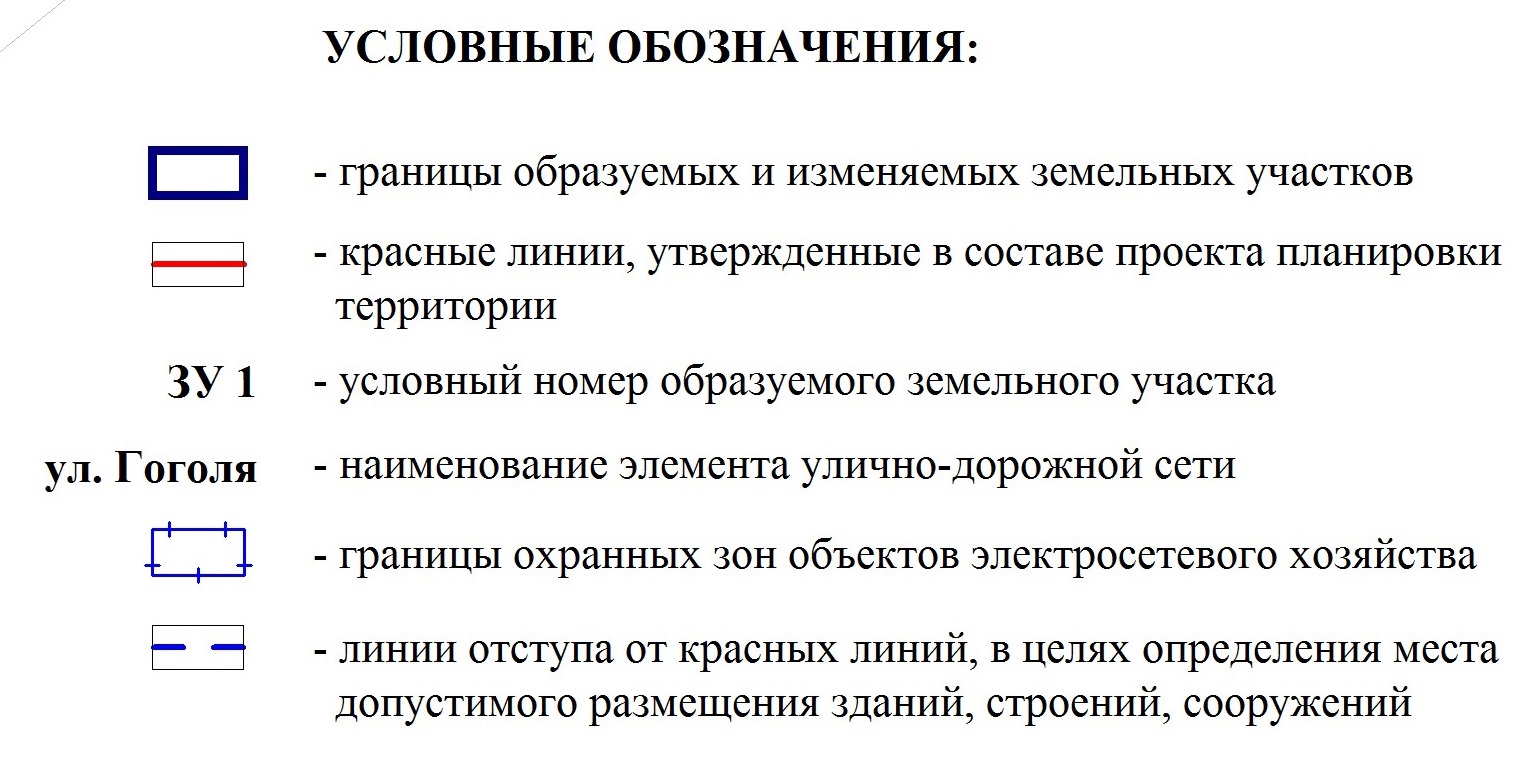 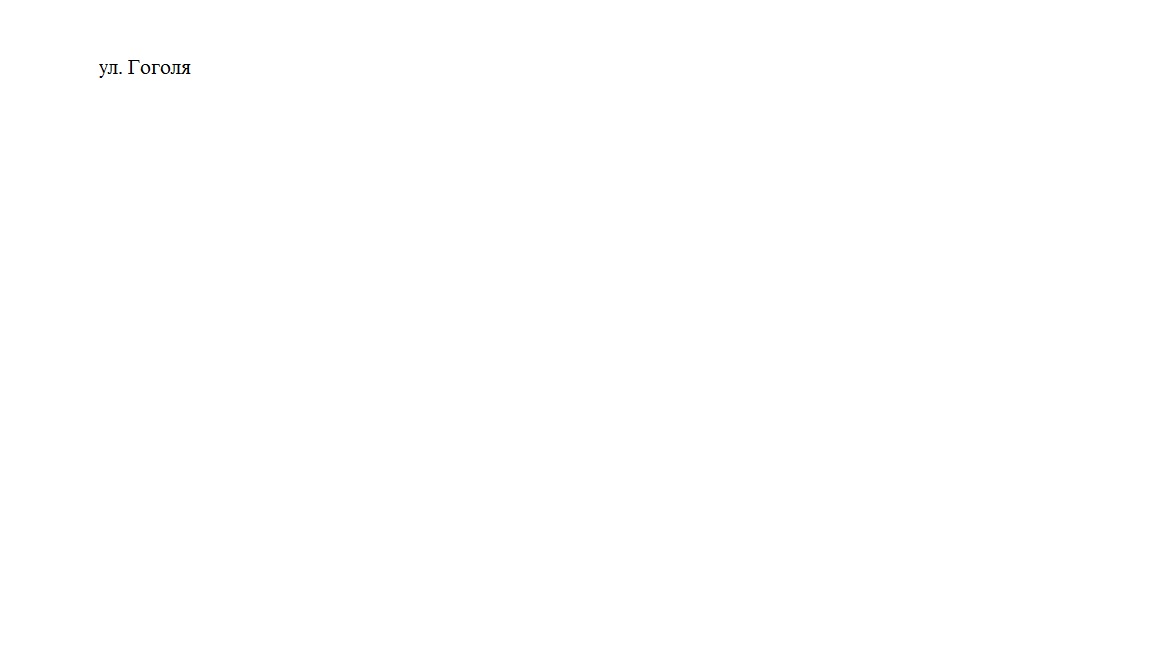 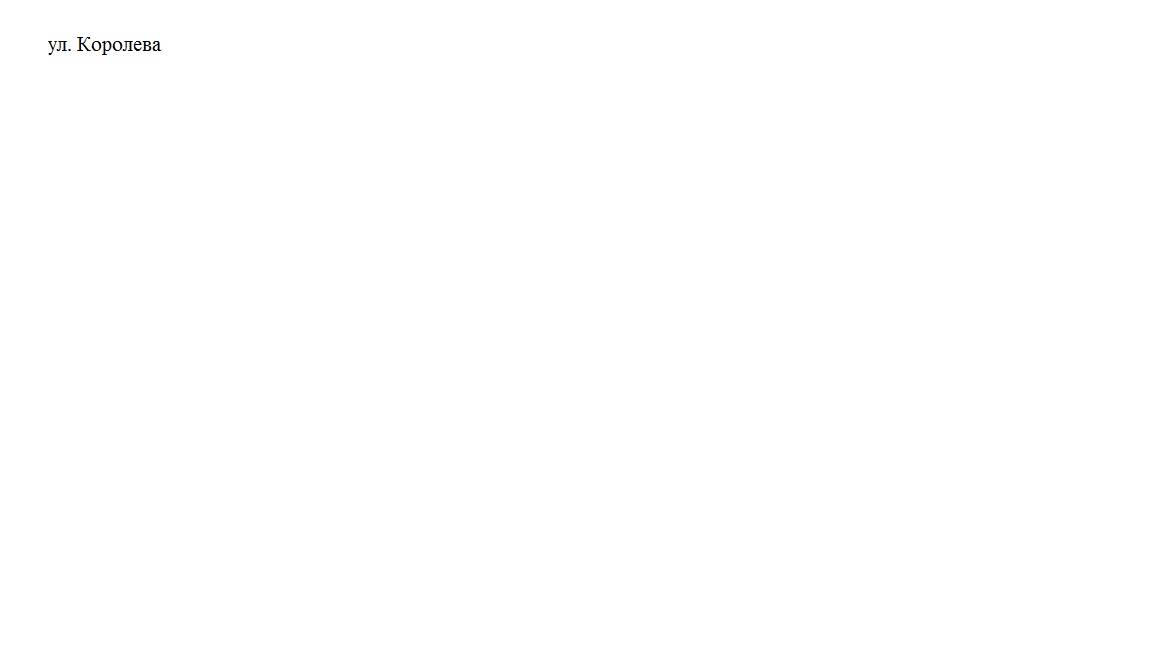 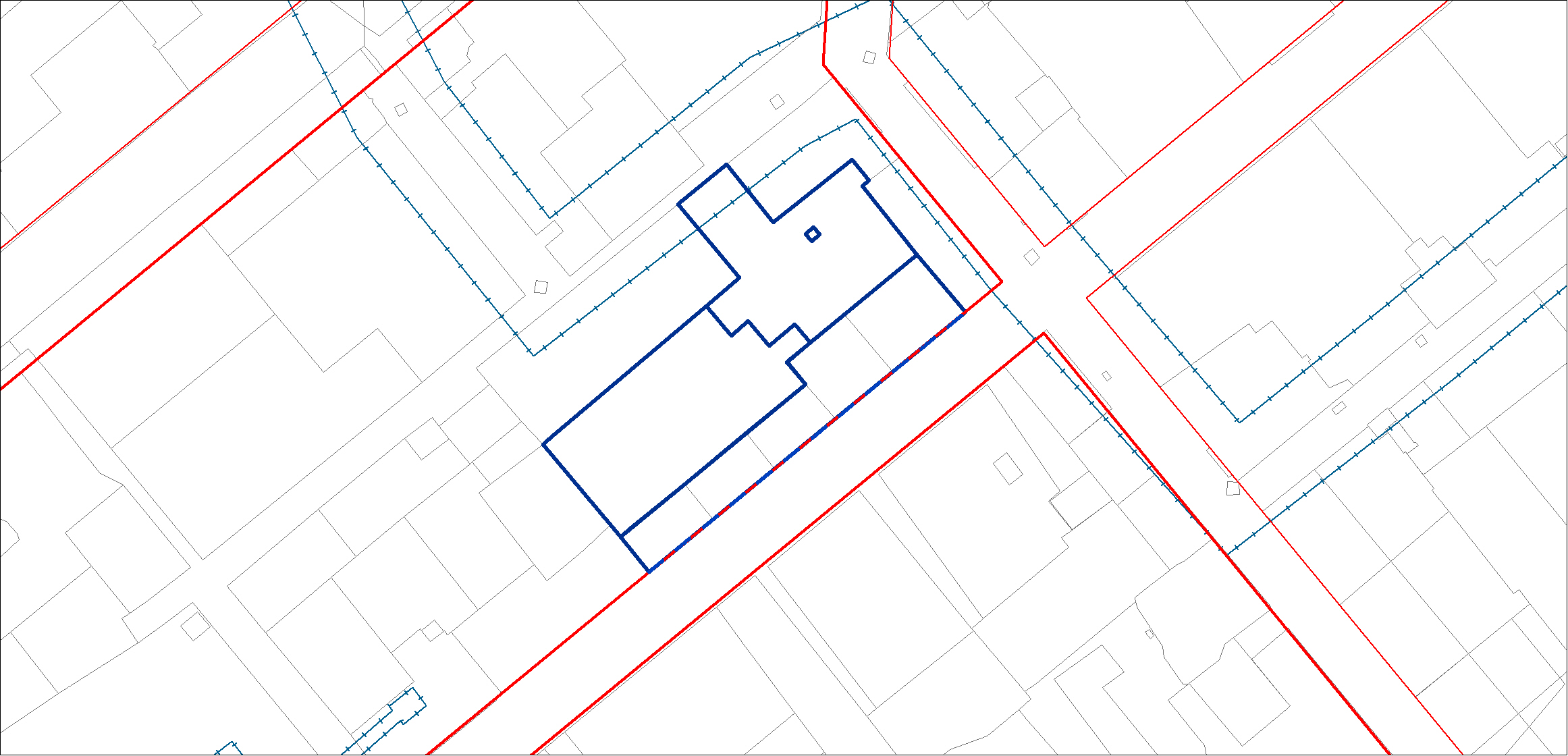 ______________Приложениек чертежу межевания территорииСВЕДЕНИЯоб образуемых земельных участках на кадастровом плане территории____________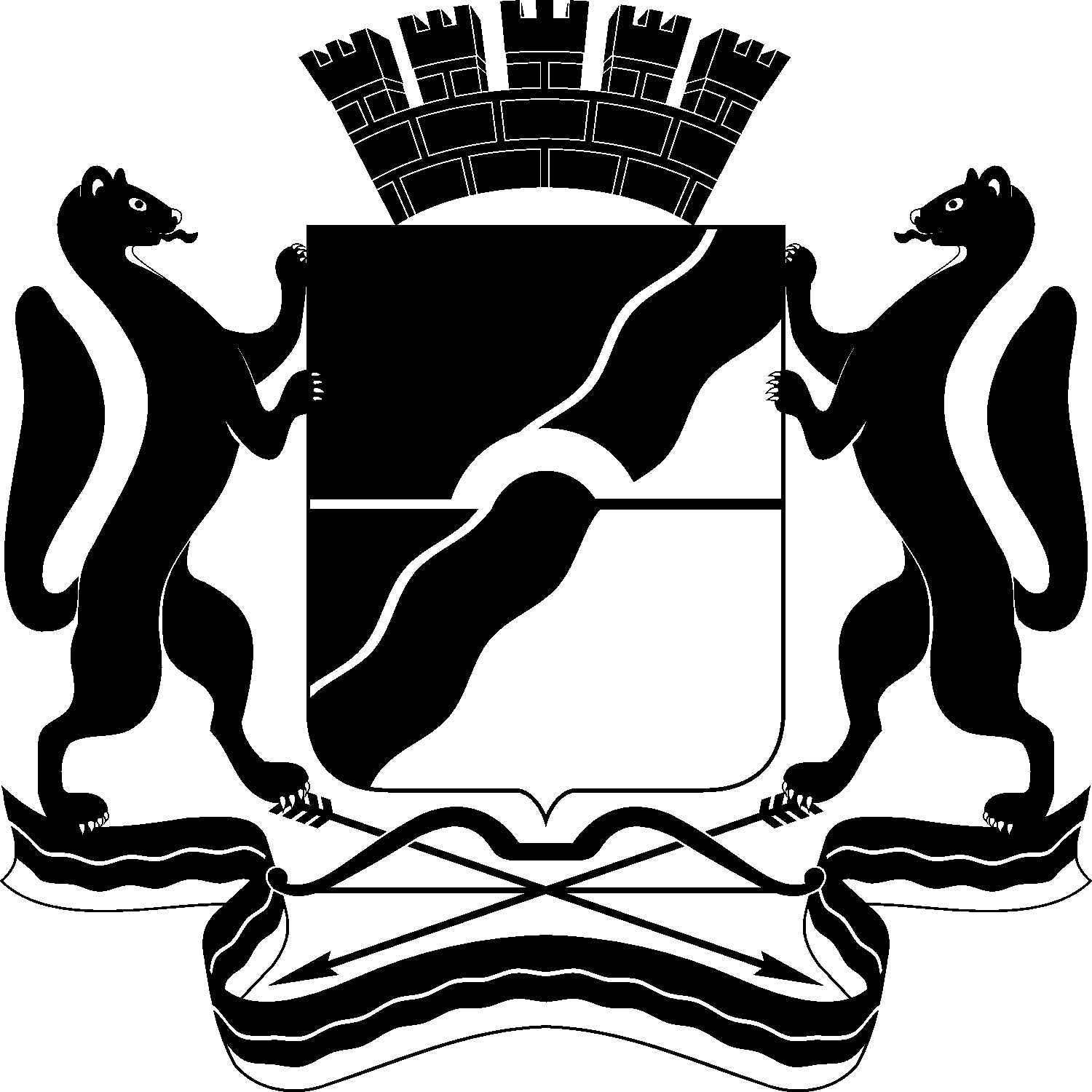 МЭРИЯ ГОРОДА НОВОСИБИРСКАПОСТАНОВЛЕНИЕОт  	  15.01.2018		№        64  	О внесении изменений в проект межевания застроенной территории в границах улиц Гоголя, Королева, Глинки в границах проекта планировки территории, ограниченной улицами Трикотажной, Фрунзе, Ипподромской и полосой отвода железной дороги, в Дзержинском районе, утвержденный постановлением мэрии города Новосибирска от 15.08.2017 № 3846Мэр города НовосибирскаА. Е. ЛокотьПриложениек постановлению мэриигорода Новосибирскаот 15.01.2018 № 64Условныйномер земельного участка на чертежеУчетныйномеркадастрового кварталаВид разрешенного использования образуемого земельного участка в соответствии с проектом планировки территорииПлощадь образуемого земельного участка, гаАдрес
земельного
участка12345ЗУ154:35:013985Многоэтажная жилая застройка (высотная застройка)0,6068Российская Федерация, Новосибирская область, город Новосибирск, ул. Гоголя, 205ЗУ254:35:013985Многоэтажная жилая застройка (высотная застройка)0,5149Российская Федерация, Новосибирская область, город Новосибирск, ул. Гоголя, 211ЗУ354:35:013985Среднеэтажная жилая застройка0,4137Российская Федерация, Новосибирская область, город Новосибирск, ул. Гоголя, 209Итого:1,5354